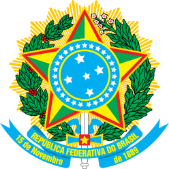 EMBASSY OF BRAZILREQUEST FOR PROPOSAL Nº 03/2023(Security Services at the Brazilian Embassy)The Embassy of Brazil in Washington D.C., represented by the Head of Administration, lets it be known to all interested companies this Request for Proposal for the selection, on the basis of the lowest total price, of a company to provide Security and Alarm Services at the Brazilian Embassy, located at 3006 Massachusetts Avenue NW, Washington, D.C. The bidding process that ensues shall be in compliance with the pertinent legislation and the principles of Brazilian Law nº 8666/93. Furthermore, the bidding process that ensues shall follow, whenever applicable, Brazilian regulations pertaining to the “Price Quotation” form of bidding, as defined in article 22 of Brazilian Law nº 8666/93: “Price Quotation is the form of bidding among interested companies already registered in the Administrative Unit or companies that can qualify to be registered three days before the deadline for submitting proposals observing the qualification criteria.”Requests for information and further clarification may be sent in writing to the Administration Office, up to three business days prior to the date of the opening of the bid proposals at 3006 Massachusetts Avenue NW, Washington D.C. 20008 or by email administ.washington@itamaraty.gov.br .Please find attached all the information necessary to participate in this bidding process. Please include all fees in your Price Quotation Form. Deadline to submit your proposal is June 26, 2023 by 4pm.